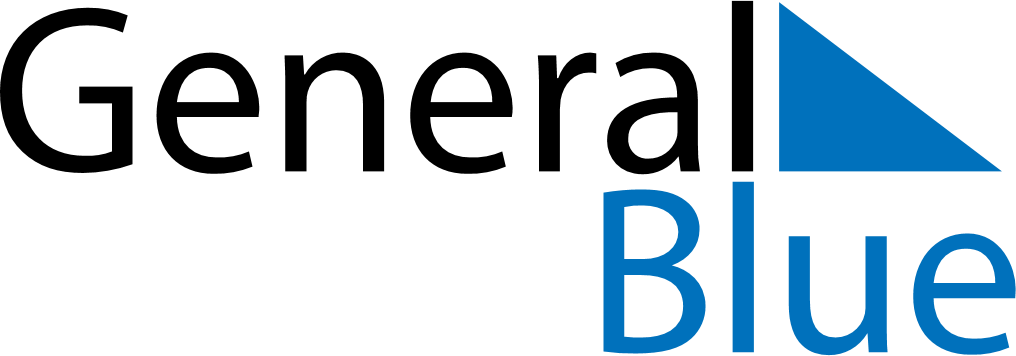 December 2024December 2024December 2024December 2024December 2024December 2024El Tigre, Anzoategui, VenezuelaEl Tigre, Anzoategui, VenezuelaEl Tigre, Anzoategui, VenezuelaEl Tigre, Anzoategui, VenezuelaEl Tigre, Anzoategui, VenezuelaEl Tigre, Anzoategui, VenezuelaSunday Monday Tuesday Wednesday Thursday Friday Saturday 1 2 3 4 5 6 7 Sunrise: 6:16 AM Sunset: 5:55 PM Daylight: 11 hours and 38 minutes. Sunrise: 6:17 AM Sunset: 5:55 PM Daylight: 11 hours and 38 minutes. Sunrise: 6:17 AM Sunset: 5:55 PM Daylight: 11 hours and 38 minutes. Sunrise: 6:18 AM Sunset: 5:56 PM Daylight: 11 hours and 37 minutes. Sunrise: 6:18 AM Sunset: 5:56 PM Daylight: 11 hours and 37 minutes. Sunrise: 6:19 AM Sunset: 5:56 PM Daylight: 11 hours and 37 minutes. Sunrise: 6:19 AM Sunset: 5:57 PM Daylight: 11 hours and 37 minutes. 8 9 10 11 12 13 14 Sunrise: 6:20 AM Sunset: 5:57 PM Daylight: 11 hours and 37 minutes. Sunrise: 6:20 AM Sunset: 5:57 PM Daylight: 11 hours and 37 minutes. Sunrise: 6:21 AM Sunset: 5:58 PM Daylight: 11 hours and 36 minutes. Sunrise: 6:21 AM Sunset: 5:58 PM Daylight: 11 hours and 36 minutes. Sunrise: 6:22 AM Sunset: 5:59 PM Daylight: 11 hours and 36 minutes. Sunrise: 6:22 AM Sunset: 5:59 PM Daylight: 11 hours and 36 minutes. Sunrise: 6:23 AM Sunset: 5:59 PM Daylight: 11 hours and 36 minutes. 15 16 17 18 19 20 21 Sunrise: 6:23 AM Sunset: 6:00 PM Daylight: 11 hours and 36 minutes. Sunrise: 6:24 AM Sunset: 6:00 PM Daylight: 11 hours and 36 minutes. Sunrise: 6:24 AM Sunset: 6:01 PM Daylight: 11 hours and 36 minutes. Sunrise: 6:25 AM Sunset: 6:01 PM Daylight: 11 hours and 36 minutes. Sunrise: 6:25 AM Sunset: 6:02 PM Daylight: 11 hours and 36 minutes. Sunrise: 6:26 AM Sunset: 6:02 PM Daylight: 11 hours and 36 minutes. Sunrise: 6:26 AM Sunset: 6:03 PM Daylight: 11 hours and 36 minutes. 22 23 24 25 26 27 28 Sunrise: 6:27 AM Sunset: 6:03 PM Daylight: 11 hours and 36 minutes. Sunrise: 6:27 AM Sunset: 6:04 PM Daylight: 11 hours and 36 minutes. Sunrise: 6:28 AM Sunset: 6:04 PM Daylight: 11 hours and 36 minutes. Sunrise: 6:28 AM Sunset: 6:05 PM Daylight: 11 hours and 36 minutes. Sunrise: 6:29 AM Sunset: 6:05 PM Daylight: 11 hours and 36 minutes. Sunrise: 6:29 AM Sunset: 6:06 PM Daylight: 11 hours and 36 minutes. Sunrise: 6:30 AM Sunset: 6:06 PM Daylight: 11 hours and 36 minutes. 29 30 31 Sunrise: 6:30 AM Sunset: 6:07 PM Daylight: 11 hours and 36 minutes. Sunrise: 6:31 AM Sunset: 6:07 PM Daylight: 11 hours and 36 minutes. Sunrise: 6:31 AM Sunset: 6:08 PM Daylight: 11 hours and 36 minutes. 